新 书 推 荐中文书名：《狗狗和它们最好的朋友》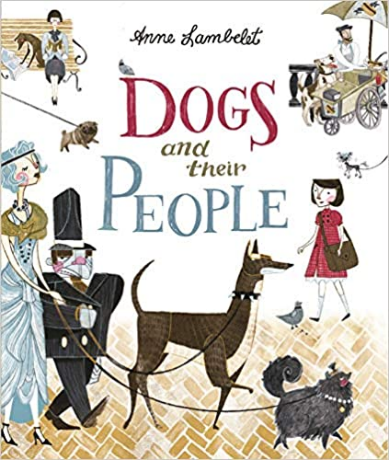 英文书名：DOGS AND THEIR PEOPLE作    者：Anne Lambelet出 版 社：St. Martin代理公司：ANA/Emily Xu页    数：32页出版时间：2019年6月代理地区：中国大陆、台湾审读资料：电子稿类    型：儿童绘本内容简介：一个小女孩从学校走回家时，她最喜欢的一件事就是看着路上经过的人和他们的狗狗。有身材矮小的人养着高大壮硕的狗，有些人和狗狗分享冰淇淋，甚至有的人和狗留着相搭配的胡子。有些人与他们的狗狗很相似，有些人则和狗狗很不一样，但无论如何，他们显然总是最好的朋友。当这个女孩终于回家时，她有自己最好的朋友在等着她——读者们也期待着一个惊喜。在这本关于人类最好的朋友——狗狗的可爱绘本中，有趣细致的观察和迷人的插画突出了不同狗狗的魅力。这本书对于每一个动物爱好者来说都是完美的。媒体评价：“一本视觉上十分吸引人的绘本，关于人类和他们的狗狗，非常适合大声朗读或者一对一讲故事。”----School Library Journal“文字巧妙机智，插画引人入胜。”----Kirkus Reviews作者简介：安娜·兰博莱特（Anne Lambelet）和她的狗狗还有同样可爱的猫咪生活在费城。在获得了艺术史和计算机科学双学位之后，她又重返伦敦艺术大学修读了插画专业的学位，并在学生比赛中获奖无数。她插画了一本教育性绘本Get to Know Your Parks / Conozca sus Parques，和一些少年文学的封面。她作为作绘者所出版的处女作是Maria the Matador。内文插图：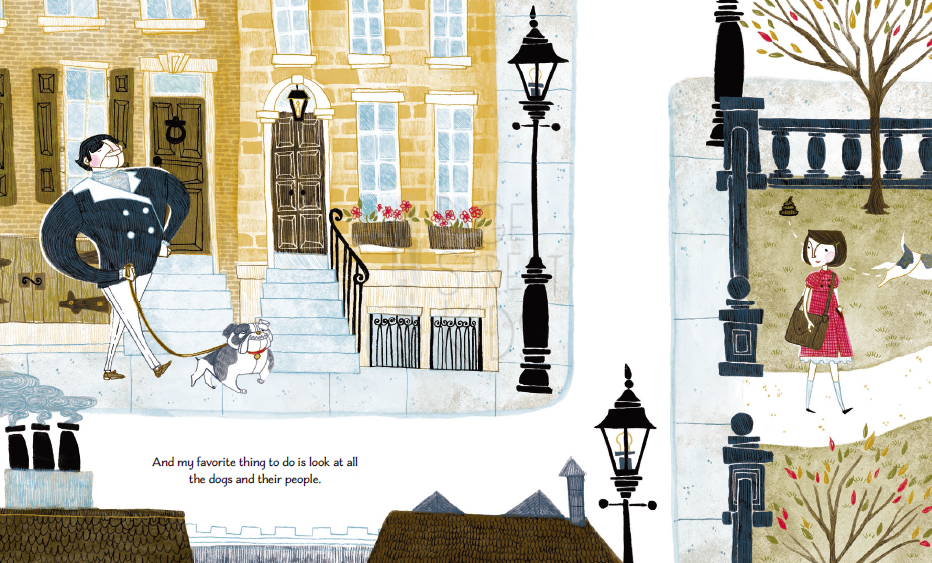 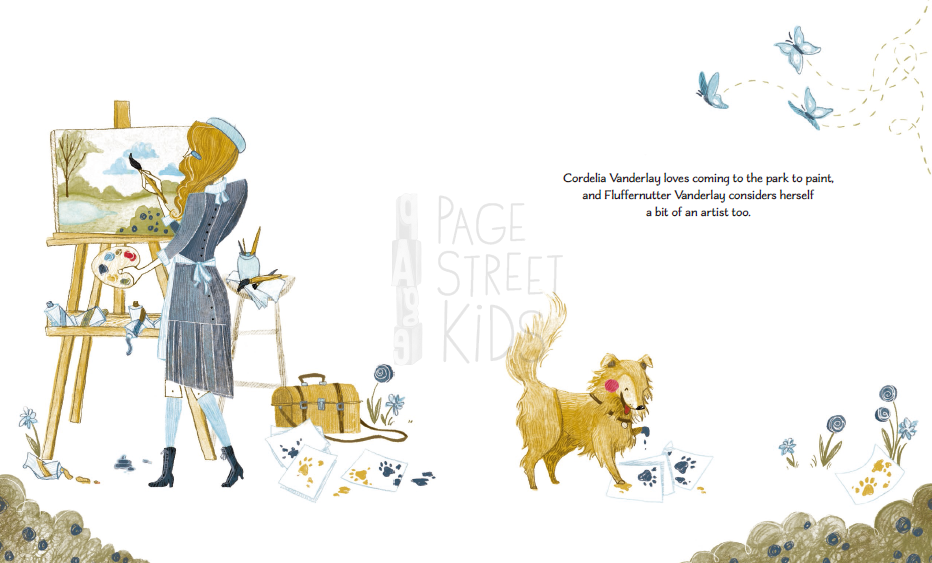 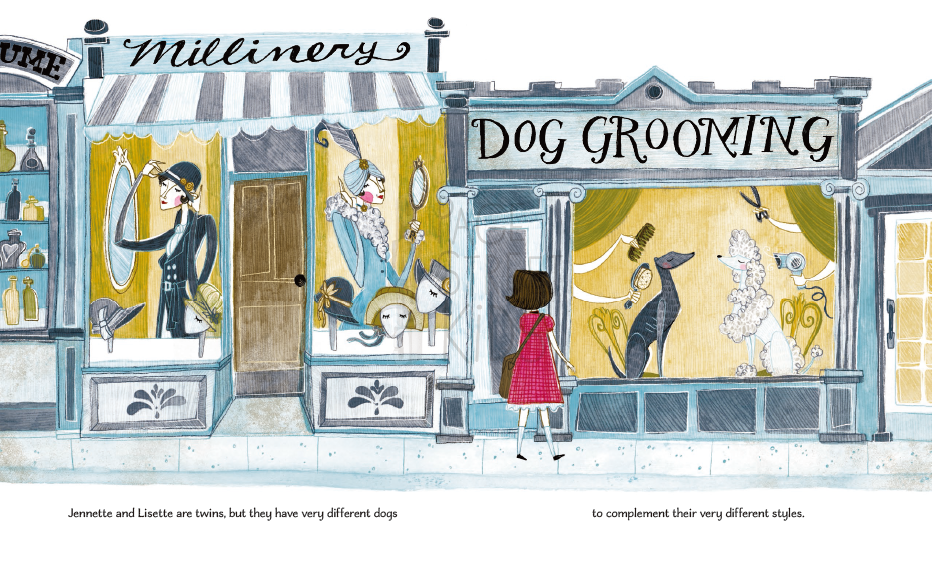 谢谢您的阅读！请将回馈信息发送至：徐书凝（Emily Xu)安德鲁﹒纳伯格联合国际有限公司北京代表处北京市海淀区中关村大街甲59号中国人民大学文化大厦1705室, 邮编：100872电话：010-82504206传真：010-82504200Email: Emily@nurnberg.com.cn网址：www.nurnberg.com.cn微博：http://weibo.com/nurnberg豆瓣小站：http://site.douban.com/110577/微信订阅号：ANABJ2002